Бланк выполнения задания 3Исходные данныеСтруктура стали в исходном состоянии перед термической обработкой: сталь 80 в равновесном состоянии имеет структуру перлита.Термическая обработка согласно технологическим параметрам:Цель: придание высокой твердости и прочности за счет получения неравновесных структур, которые можно получить лишь при очень высоких скоростях охлаждения.Назначение: достижение высокой прочности и твердости.Диаграмма изотермического превращения для стали 80Температура нагрева: 730+50°С. Время выдержки: 2 мин. на 1 мм диаметра (50 мин).График термической обработки.При нагреве в стали протекают фазовые превращения: исходная структура стали представлена перлитом. При достижении температуры Ас1 в стали начинается превращение перлита в аустенит. Кристаллы аустенита зарождаются преимущественно на межфазных поверхностях раздела феррита с цементитом. Превращение состоит из двух параллельно идущих процессов: полиморфного α→γ-перехода и растворения в аустените кристаллов цементита. При охлаждении в воде происходит образование мартенсита. Образование мартенсита в стали может произойти только в том случае, если аустенит быстро охлажден до низких температур, когда диффузионные процессы становятся невозможными, т.е. становится невозможным самопроизвольное перераспределение атомов углерода и железа в решетке аустенита. Упорядоченное размещение атомов углерода, произошедшее в результате мартенситного сдвига, превращает объемно-центрированную решетку α-железа из кубической в тетрагональную. Искажение решетки около внедренных атомов вызывает упрочнение. Высокая твердость мартенсита объясняется тем, что искажение элементарной кристаллической ячейки затрудняет пластическую деформацию, образование сдвигов в мартенсите почти невозможно.Конечная структура стали – мартенсит закалки.№ п/пМарка сталиФорма сечения изделияРазмер в направлении сечения, ммИсходное состояниеТ нагрева, ССреда охлаждения4Сталь 80Круг25 ммравновесноеАс1 + 50СВода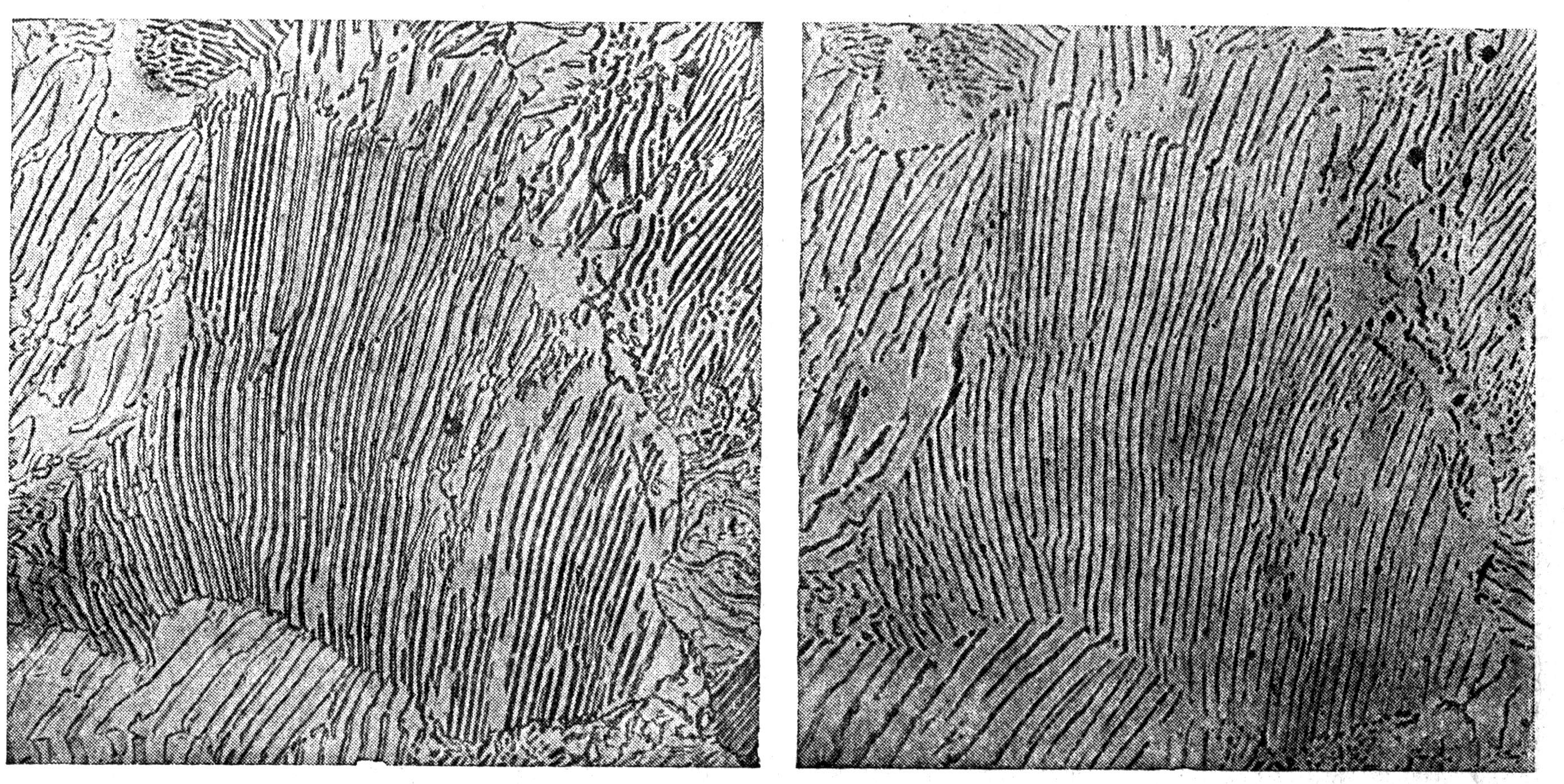 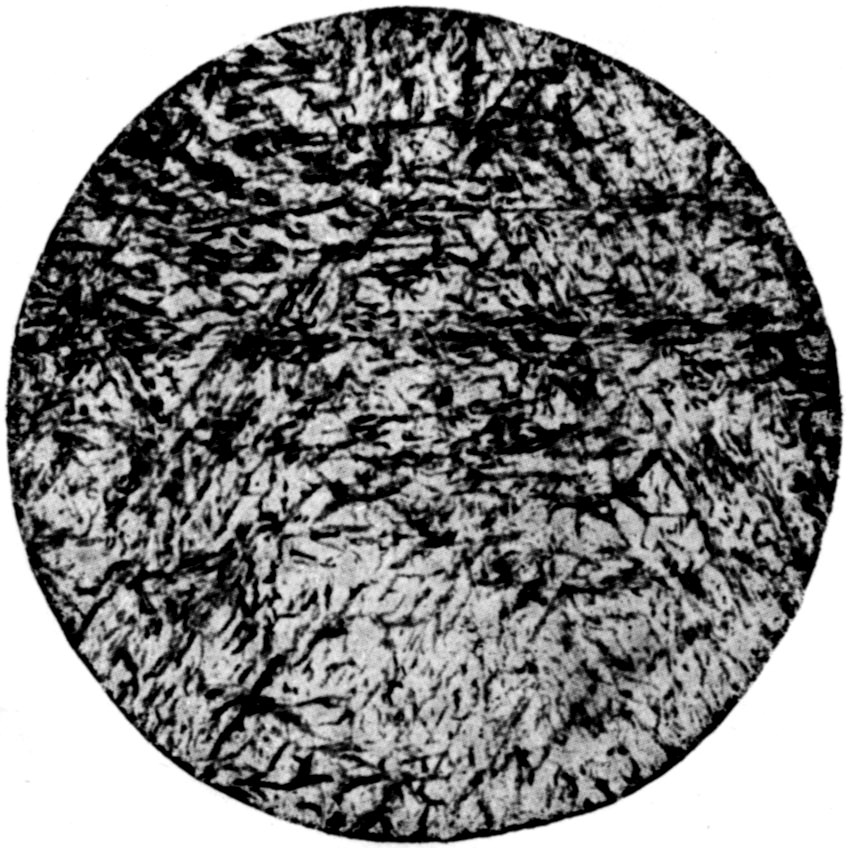 